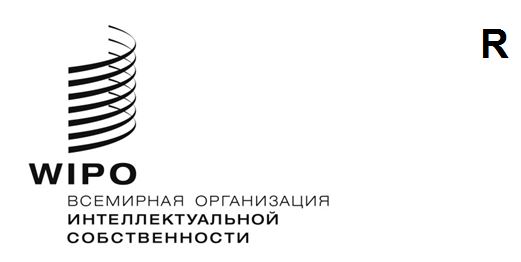 CDIP/31/9ОРИГИНАЛ: АНГЛИЙСКИЙДАТА: 27 СЕНТЯБРЯ 2023 ГОДАКомитет по развитию и интеллектуальной собственности (КРИС)Тридцать первая сессия 
Женева, 27 ноября – 1 декабря 2023 годаПРОЕКТ «ИНТЕЛЛЕКТУАЛЬНАЯ СОБСТВЕННОСТЬ И РАСКРЫТИЕ ПОТЕНЦИАЛА ГЕОГРАФИЧЕСКИХ УКАЗАНИЙ НЕСЕЛЬСКОХОЗЯЙСТВЕННОЙ ПРОДУКЦИИ ДЛЯ РАСШИРЕНИЯ ВОЗМОЖНОСТЕЙ МЕСТНЫХ ОБЩИН И СОХРАНЕНИЯ ЛИБО ВОЗРОЖДЕНИЯ МЕСТНЫХ ИСКУССТВ И ТРАДИЦИЙ». ПРЕДЛОЖЕНИЕ, ПРЕДСТАВЛЕННОЕ ИНДИЕЙДокумент подготовлен СекретариатомСообщением от 6 апреля 2023 года делегация Индии представила предложение по проекту «Интеллектуальная собственность и раскрытие потенциала географических указаний несельскохозяйственной продукции для расширения возможностей местных общин и сохранения либо возрождения местных искусств и традиций» для рассмотрения на тридцать первой сессии КРИС. В приложениях к настоящему документу содержится вышеупомянутое предложение, разработанное при поддержке Секретариата ВОИС.Комитету предлагается рассмотреть информацию, содержащуюся в приложениях к настоящему документу.[Приложения следуют]ОРИЕНТИРОВОЧНЫЙ ГРАФИК РЕАЛИЗАЦИИ БЮДЖЕТ ПРОЕКТА В РАЗБИВКЕ ПО РЕЗУЛЬТАТАМБЮДЖЕТ ПРОЕКТА В РАЗБИВКЕ ПО КАТЕГОРИЯМ РАСХОДОВ [Приложение II следует]ЗАПРОС ОБ УЧАСТИИ В КАЧЕСТВЕ ПИЛОТНОЙ СТРАНЫ/СТРАНЫ-БЕНЕФИЦИАРА [Конец приложений и документа]1. Общая информация о проекте1. Общая информация о проектеКод проектаКод проектаDA_01_04_11_34_35_37_1DA_01_04_11_34_35_37_1Название проектаНазвание проектаИнтеллектуальная собственность и раскрытие потенциала географических указаний несельскохозяйственной продукции для расширения возможностей местных общин и сохранения либо возрождения местных искусств и традицийИнтеллектуальная собственность и раскрытие потенциала географических указаний несельскохозяйственной продукции для расширения возможностей местных общин и сохранения либо возрождения местных искусств и традицийРекомендации ПДРРекомендации ПДРРекомендация 1. Техническая помощь ВОИС, среди прочего, должна быть ориентирована на развитие, обусловлена потребностями и быть прозрачной с учетом приоритетов и конкретных потребностей развивающихся стран, в особенности НРС, а также различных уровней развития государств-членов, при этом деятельность должна включать сроки для завершения. В этой связи характер помощи, механизмы ее осуществления и процессы оценки программ технической помощи, должны быть конкретизированы применительно к каждой стране.Рекомендация 4. Уделять особое внимание потребностям малых и средних предприятий (МСП) и учреждений, занимающихся научными исследованиями, а также индустрии культуры и оказывать государствам-членам по их просьбе помощь в разработке надлежащей стратегии в области интеллектуальной собственности.Рекомендация 11. Оказывать помощь государствам-членам в укреплении национального потенциала в области охраны национальных произведений, инноваций и изобретений и оказывать поддержку развитию национальной научно-технической инфраструктуры, где это применимо, в соответствии с мандатом ВОИС.Рекомендация 34. В целях оказания помощи государствам-членам в создании значимых национальных программ обратиться к ВОИС с просьбой провести исследование факторов, препятствующих охране интеллектуальной собственности в неофициальном секторе экономики, включая материальные расходы и преимущества охраны ИС применительно к созданию рабочих мест.Рекомендация 35. Обратиться к ВОИС с просьбой предпринять по просьбе государств-членов новые исследования в целях оценки экономического, социального и культурного влияния использования системы интеллектуальной собственности в этих странах.Рекомендация 37. По просьбе и по указанию государств-членов ВОИС может проводить исследования по вопросам охраны интеллектуальной собственности в целях выявления возможных связей и влияния между ИС и развитием.Рекомендация 1. Техническая помощь ВОИС, среди прочего, должна быть ориентирована на развитие, обусловлена потребностями и быть прозрачной с учетом приоритетов и конкретных потребностей развивающихся стран, в особенности НРС, а также различных уровней развития государств-членов, при этом деятельность должна включать сроки для завершения. В этой связи характер помощи, механизмы ее осуществления и процессы оценки программ технической помощи, должны быть конкретизированы применительно к каждой стране.Рекомендация 4. Уделять особое внимание потребностям малых и средних предприятий (МСП) и учреждений, занимающихся научными исследованиями, а также индустрии культуры и оказывать государствам-членам по их просьбе помощь в разработке надлежащей стратегии в области интеллектуальной собственности.Рекомендация 11. Оказывать помощь государствам-членам в укреплении национального потенциала в области охраны национальных произведений, инноваций и изобретений и оказывать поддержку развитию национальной научно-технической инфраструктуры, где это применимо, в соответствии с мандатом ВОИС.Рекомендация 34. В целях оказания помощи государствам-членам в создании значимых национальных программ обратиться к ВОИС с просьбой провести исследование факторов, препятствующих охране интеллектуальной собственности в неофициальном секторе экономики, включая материальные расходы и преимущества охраны ИС применительно к созданию рабочих мест.Рекомендация 35. Обратиться к ВОИС с просьбой предпринять по просьбе государств-членов новые исследования в целях оценки экономического, социального и культурного влияния использования системы интеллектуальной собственности в этих странах.Рекомендация 37. По просьбе и по указанию государств-членов ВОИС может проводить исследования по вопросам охраны интеллектуальной собственности в целях выявления возможных связей и влияния между ИС и развитием.Продолжительность проектаПродолжительность проекта36 месяцев36 месяцевБюджет проектаБюджет проектаОбщий бюджет проекта составляет 575 300 шв. франков; вся эта сумма относится к расходам, не связанным с персоналом.Общий бюджет проекта составляет 575 300 шв. франков; вся эта сумма относится к расходам, не связанным с персоналом.Краткое описание проектаКраткое описание проектаГеографическое указание (ГУ) – это обозначение, фигурирующее на товарах, которые происходят из определенного географического региона и обладают репутацией или свойствами, обусловленными местом их происхождения.Охрана ГУ обеспечивает честную конкуренцию среди производителей, дает потребителям достоверную информацию о месте производства или конкретных характеристиках продукта и способствует привлечению туристов в такие регионы.  Обеспечиваемая ГУ охрана позволяет сохранять традиционные высококачественные товары и ноу-хау, а также соответствующие рабочие места. Охрана ГУ особенно важна для региональных производителей, а создаваемая ГУ стоимость зачастую является основным источником дохода для местных жителей.Будучи неразрывно связаны с землей, ГУ широко признаны и применяются на сельскохозяйственной продукции и продуктах питания.  Однако несельскохозяйственная продукция, в том числе изделия ручной работы и промышленные товары, имеют те же географические корни и связь с местными ремеслами.  Такие изделия обусловлены не только сырьем, имеющим определенное географическое происхождение, но и местными компетенциями и традиционными методами производства.Целью данного проекта является изучение многофакторного воздействия ГУ несельскохозяйственной продукции на местные общины в Индии и других странах, отобранных для участия по нижеприведенным критериям.  Кроме того, с целью решения проблемы дефицита информации у заинтересованных сторон из государственного и частного сектора в проекте будут определены лучшие практики и извлечены выводы для разработки и формирования экосистемы, дающей возможности охраны и коммерческого использования ГУ несельскохозяйственной продукции и сопутствующих программ обеспечения качества, а также повышения ценности и сохранения или возрождения местных искусств и традиций.  Наконец, будут сформулированы практические примеры повышения ценности, охраны, популяризации и сохранения ГУ несельскохозяйственной продукции.  В ходе проекта будет налажено взаимодействие с заинтересованными сторонами на национальном и местном уровне с целью понимания и использования потенциала ГУ несельскохозяйственной продукции для популяризации устойчивого развития на местах и расширения возможностей местных общин.  В начале проекта будет организован семинар для разработки методологии исследования и поощрения обмена знаниями и сотрудничества между различными заинтересованными сторонами.  По завершении исследования пройдет конференция для распространения информации и обсуждения результатов.В рамках проекта будет изучена ситуация в Индии и еще максимум трех пилотных странах из разных регионов с целью выработки четкого понимания того, как ГУ несельскохозяйственной продукции охраняются в каждой из этих стран.На основе результатов данного исследования впоследствии можно будет оказать четырем пилотным странам, в том числе Индии, помощь в развитии, охране и коммерциализации ГУ несельскохозяйственной продукции с целью расширения возможностей местных общи и сохранения либо возрождения местных искусств и традиций в зависимости от ситуации.   Географическое указание (ГУ) – это обозначение, фигурирующее на товарах, которые происходят из определенного географического региона и обладают репутацией или свойствами, обусловленными местом их происхождения.Охрана ГУ обеспечивает честную конкуренцию среди производителей, дает потребителям достоверную информацию о месте производства или конкретных характеристиках продукта и способствует привлечению туристов в такие регионы.  Обеспечиваемая ГУ охрана позволяет сохранять традиционные высококачественные товары и ноу-хау, а также соответствующие рабочие места. Охрана ГУ особенно важна для региональных производителей, а создаваемая ГУ стоимость зачастую является основным источником дохода для местных жителей.Будучи неразрывно связаны с землей, ГУ широко признаны и применяются на сельскохозяйственной продукции и продуктах питания.  Однако несельскохозяйственная продукция, в том числе изделия ручной работы и промышленные товары, имеют те же географические корни и связь с местными ремеслами.  Такие изделия обусловлены не только сырьем, имеющим определенное географическое происхождение, но и местными компетенциями и традиционными методами производства.Целью данного проекта является изучение многофакторного воздействия ГУ несельскохозяйственной продукции на местные общины в Индии и других странах, отобранных для участия по нижеприведенным критериям.  Кроме того, с целью решения проблемы дефицита информации у заинтересованных сторон из государственного и частного сектора в проекте будут определены лучшие практики и извлечены выводы для разработки и формирования экосистемы, дающей возможности охраны и коммерческого использования ГУ несельскохозяйственной продукции и сопутствующих программ обеспечения качества, а также повышения ценности и сохранения или возрождения местных искусств и традиций.  Наконец, будут сформулированы практические примеры повышения ценности, охраны, популяризации и сохранения ГУ несельскохозяйственной продукции.  В ходе проекта будет налажено взаимодействие с заинтересованными сторонами на национальном и местном уровне с целью понимания и использования потенциала ГУ несельскохозяйственной продукции для популяризации устойчивого развития на местах и расширения возможностей местных общин.  В начале проекта будет организован семинар для разработки методологии исследования и поощрения обмена знаниями и сотрудничества между различными заинтересованными сторонами.  По завершении исследования пройдет конференция для распространения информации и обсуждения результатов.В рамках проекта будет изучена ситуация в Индии и еще максимум трех пилотных странах из разных регионов с целью выработки четкого понимания того, как ГУ несельскохозяйственной продукции охраняются в каждой из этих стран.На основе результатов данного исследования впоследствии можно будет оказать четырем пилотным странам, в том числе Индии, помощь в развитии, охране и коммерциализации ГУ несельскохозяйственной продукции с целью расширения возможностей местных общи и сохранения либо возрождения местных искусств и традиций в зависимости от ситуации.   2.1. Концепция проекта2.1. Концепция проектаПредлагаемый проект включает разработку исследования для определения многофакторного воздействия охраны несельскохозяйственной продукции на основании выбранных практических примеров и выявление лучших практик, историй успеха, трудностей и возможностей, связанных с ГУ несельскохозяйственной продукции, которые можно будет представить на рассмотрение директивным органам и заинтересованным сторонам.Предлагаемый проект включает разработку исследования для определения многофакторного воздействия охраны несельскохозяйственной продукции на основании выбранных практических примеров и выявление лучших практик, историй успеха, трудностей и возможностей, связанных с ГУ несельскохозяйственной продукции, которые можно будет представить на рассмотрение директивным органам и заинтересованным сторонам.2.2. Цели, итоги и результаты проекта2.2. Цели, итоги и результаты проектаОбщей целью проекта является улучшение понимания многофакторного воздействия ГУ несельскохозяйственной продукции на местные общины и сохранение либо возрождение местных искусств и традиций с целью разработки и формирования экосистемы, дающей возможности охраны и коммерческого использования ГУ несельскохозяйственной продукции.Если конкретизировать, проект направлен на получение следующих итогов:Повышение осведомленности о многофакторном воздействии ГУ несельскохозяйственной продукции на местные общины и сохранение либо возрождение местных искусств или традиций (в зависимости от ситуации) среди заинтересованных сторон из государственного и частного сектора во всем мире; и Обмен информацией и налаживание сотрудничества между странами для стимулирования глобального роста.Реализация проекта позволит достичь следующих результатов:Результат 1. Выработка методологии проведения исследования многофакторного воздействия ГУ несельскохозяйственной продукции на местные общины и сохранение либо возрождение местных искусств и традиций.Результат 2. Разработка практических примеров воздействия ГУ несельскохозяйственной продукции на местные общины и сохранение либо возрождение местных искусств и традиций (в зависимости от ситуации) в странах, отобранных для участия.Результат 3. Определение лучших практик, извлечение выводов, выявление возможностей и трудностей разработки и формирования экосистемы, дающей возможности охраны и коммерческого использования ГУ несельскохозяйственной продукции и сопутствующих программ обеспечения качества, а также повышения ценности и сохранения либо возрождения местных искусств и традиций.Результат 4. Оформление и распространение результатов исследования и лучших выявленных практик эффективного внедрения программ ГУ несельскохозяйственной продукции.Общей целью проекта является улучшение понимания многофакторного воздействия ГУ несельскохозяйственной продукции на местные общины и сохранение либо возрождение местных искусств и традиций с целью разработки и формирования экосистемы, дающей возможности охраны и коммерческого использования ГУ несельскохозяйственной продукции.Если конкретизировать, проект направлен на получение следующих итогов:Повышение осведомленности о многофакторном воздействии ГУ несельскохозяйственной продукции на местные общины и сохранение либо возрождение местных искусств или традиций (в зависимости от ситуации) среди заинтересованных сторон из государственного и частного сектора во всем мире; и Обмен информацией и налаживание сотрудничества между странами для стимулирования глобального роста.Реализация проекта позволит достичь следующих результатов:Результат 1. Выработка методологии проведения исследования многофакторного воздействия ГУ несельскохозяйственной продукции на местные общины и сохранение либо возрождение местных искусств и традиций.Результат 2. Разработка практических примеров воздействия ГУ несельскохозяйственной продукции на местные общины и сохранение либо возрождение местных искусств и традиций (в зависимости от ситуации) в странах, отобранных для участия.Результат 3. Определение лучших практик, извлечение выводов, выявление возможностей и трудностей разработки и формирования экосистемы, дающей возможности охраны и коммерческого использования ГУ несельскохозяйственной продукции и сопутствующих программ обеспечения качества, а также повышения ценности и сохранения либо возрождения местных искусств и традиций.Результат 4. Оформление и распространение результатов исследования и лучших выявленных практик эффективного внедрения программ ГУ несельскохозяйственной продукции.Стратегия реализации проектаСтратегия реализации проектаВ рамках данного проекта будет/будут:Разработана методология оценки многофакторного воздействия использования ГУ для несельскохозяйственной продукции на местные общины и сохранение либо возрождение местных искусств и традиций;Описаны практические примеры в выбранных странах на основании разработанной политики повышения ценности, охраны, популяризации и сохранения ГУ для несельскохозяйственной продукции; иОпределены лучшие практики, извлечены выводы, выявлены возможности и трудности разработки и формирования экосистемы, дающей возможности охраны и коммерческого использования ГУ несельскохозяйственной продукции и сопутствующих программ обеспечения качества, а также повышения ценности и сохранения либо возрождения местных искусств и традиций.Целей предлагаемого проекта предполагается достичь за счет следующих результатов: Результат 1. Разработка методологии проведения исследования многофакторного воздействия использования ГУ для несельскохозяйственной продукции на местные общины и сохранение либо возрождение местных искусств и традиций.Мероприятия:Оценка доступных ресурсов и информации относительно разработки и формирования экосистемы для охраны и коммерческого использования ГУ несельскохозяйственной продукции; иПроведение семинара с участием исследователей и заинтересованных сторон с целью разработки методологии изучения воздействия ГУ несельскохозяйственной продукции на местные общины и сохранение либо возрождение местных искусств и традиций (в зависимости от ситуации).Результат 2. Разработка практических примеров воздействия ГУ несельскохозяйственной продукции на местные общины и сохранение либо возрождение местных искусств и традиций (в зависимости от ситуации) в странах, отобранных для участия.Мероприятия:Описание 12 ситуаций из реальной жизни (трех в каждой пилотной стране) с целью документации примеров того, какой вклад несельскохозяйственные ГУ внесли в развитие местной общины и сохранение либо возрождение местных искусств и традиций (в зависимости от ситуации); и Проведение четырех семинаров (по одному на каждую пилотную страну) с заинтересованными сторонами из государственного и частного сектора с целью определения лучших практик, возможностей и трудностей на основании практических примеров из соответствующей страны или региона.Результат 3. Определение лучших практик, извлечение выводов, выявление возможностей и трудностей разработки и формирования экосистемы, дающей возможности охраны и коммерческого использования ГУ несельскохозяйственной продукции и сопутствующих программ обеспечения качества, а также повышения ценности и сохранения либо возрождения местных искусств и традиций.Мероприятие: Разработка глобального исследования с учетом лучших практик и извлеченных выводов относительно разработки и формирования экосистемы, дающей возможности охраны и коммерческого использования ГУ несельскохозяйственной продукции и сопутствующих программ обеспечения качества, а также повышения ценности и сохранения либо возрождения местных искусств и традиций.Результат 4. Оформление и распространение результатов исследования и лучших выявленных практик эффективного внедрения программ ГУ несельскохозяйственной продукции.Мероприятия:Организация конференции для распространения полученных сведений среди более широкой группы заинтересованных сторон.  На конференции будут представлены практические рекомендации по эффективной реализации охраны ГУ несельскохозяйственной продукции.  На этом мероприятии также будет возможность наладить деловые связи с целью стимулировать формирование отношений и будущее сотрудничество между странами-участницами; иРазработка информационно-просветительских материалов по несельскохозяйственным ГУ, рассмотренным в рамках практических примеров Результата 2, Мероприятия а.В рамках данного проекта будет/будут:Разработана методология оценки многофакторного воздействия использования ГУ для несельскохозяйственной продукции на местные общины и сохранение либо возрождение местных искусств и традиций;Описаны практические примеры в выбранных странах на основании разработанной политики повышения ценности, охраны, популяризации и сохранения ГУ для несельскохозяйственной продукции; иОпределены лучшие практики, извлечены выводы, выявлены возможности и трудности разработки и формирования экосистемы, дающей возможности охраны и коммерческого использования ГУ несельскохозяйственной продукции и сопутствующих программ обеспечения качества, а также повышения ценности и сохранения либо возрождения местных искусств и традиций.Целей предлагаемого проекта предполагается достичь за счет следующих результатов: Результат 1. Разработка методологии проведения исследования многофакторного воздействия использования ГУ для несельскохозяйственной продукции на местные общины и сохранение либо возрождение местных искусств и традиций.Мероприятия:Оценка доступных ресурсов и информации относительно разработки и формирования экосистемы для охраны и коммерческого использования ГУ несельскохозяйственной продукции; иПроведение семинара с участием исследователей и заинтересованных сторон с целью разработки методологии изучения воздействия ГУ несельскохозяйственной продукции на местные общины и сохранение либо возрождение местных искусств и традиций (в зависимости от ситуации).Результат 2. Разработка практических примеров воздействия ГУ несельскохозяйственной продукции на местные общины и сохранение либо возрождение местных искусств и традиций (в зависимости от ситуации) в странах, отобранных для участия.Мероприятия:Описание 12 ситуаций из реальной жизни (трех в каждой пилотной стране) с целью документации примеров того, какой вклад несельскохозяйственные ГУ внесли в развитие местной общины и сохранение либо возрождение местных искусств и традиций (в зависимости от ситуации); и Проведение четырех семинаров (по одному на каждую пилотную страну) с заинтересованными сторонами из государственного и частного сектора с целью определения лучших практик, возможностей и трудностей на основании практических примеров из соответствующей страны или региона.Результат 3. Определение лучших практик, извлечение выводов, выявление возможностей и трудностей разработки и формирования экосистемы, дающей возможности охраны и коммерческого использования ГУ несельскохозяйственной продукции и сопутствующих программ обеспечения качества, а также повышения ценности и сохранения либо возрождения местных искусств и традиций.Мероприятие: Разработка глобального исследования с учетом лучших практик и извлеченных выводов относительно разработки и формирования экосистемы, дающей возможности охраны и коммерческого использования ГУ несельскохозяйственной продукции и сопутствующих программ обеспечения качества, а также повышения ценности и сохранения либо возрождения местных искусств и традиций.Результат 4. Оформление и распространение результатов исследования и лучших выявленных практик эффективного внедрения программ ГУ несельскохозяйственной продукции.Мероприятия:Организация конференции для распространения полученных сведений среди более широкой группы заинтересованных сторон.  На конференции будут представлены практические рекомендации по эффективной реализации охраны ГУ несельскохозяйственной продукции.  На этом мероприятии также будет возможность наладить деловые связи с целью стимулировать формирование отношений и будущее сотрудничество между странами-участницами; иРазработка информационно-просветительских материалов по несельскохозяйственным ГУ, рассмотренным в рамках практических примеров Результата 2, Мероприятия а.Показатели проектаПоказатели проектаЦель проекта:Улучшение понимания многофакторного воздействия ГУ несельскохозяйственной продукции на местные общины и сохранение либо возрождение местных искусств и традиций с целью разработки и формирования эффективной экосистемы, дающей возможности охраны и коммерческого использования ГУ несельскохозяйственной продукции.Показатель достижения цели:Использование результатов проекта как минимум тремя общинами в каждой из выбранных стран-участниц.Итоги проекта:Повышение осведомленности о многофакторном воздействии ГУ несельскохозяйственной продукции на местные общины и сохранение либо возрождение местных искусств или традиций (в зависимости от ситуации) среди заинтересованных сторон из государственного и частного сектора.	Показатели достижения итога:Сообщение как минимум 60% участников мероприятий в рамках проекта о повышении своей осведомленности. Обмен информацией и сотрудничество между заинтересованными сторонами для стимулирования глобального роста.Вовлечение в обмен информацией и сотрудничество как минимум 100 участников в ходе проекта.Результаты проекта:Выработка методологии проведения исследования многофакторного воздействия ГУ несельскохозяйственной продукции на местные общины и сохранение либо возрождение местных искусств и традиций.Показатели результатов:Отчет, включающий методологию, которая прошла проверку заинтересованными сторонами и экспертами-рецензентами. Разработка практических примеров воздействия ГУ несельскохозяйственной продукции на местные общины и сохранение либо возрождение местных искусств и традиций (в зависимости от ситуации) в странах, отобранных для участия.До 12 ситуаций из реальной жизни, документирующих примеры того, как инициативы в области ГУ несельскохозяйственной продукции внесли вклад в развитие местных общин и сохранение либо возрождение местных искусств и традиций.Определение лучших практик, извлечение выводов, выявление возможностей и трудностей разработки и формирования экосистемы, дающей возможности охраны и коммерческого использования ГУ несельскохозяйственной продукции и сопутствующих программ обеспечения качества, а также повышения ценности и сохранения либо возрождения местных искусств и традиций.Глобальное исследование, содержащее лучшие практики и извлеченные выводы и прошедшее оценку заинтересованными сторонами и экспертами-рецензентами.Оформление и распространение результатов исследования и лучших выявленных практик эффективного внедрения программ ГУ несельскохозяйственной продукции.Число и тип участников семинаров, конференций и других мероприятий по распространению информации, организованных в рамках проекта.Число сторон, заинтересованных в исследовании и практических примерах.Стратегия устойчивостиСтратегия устойчивостиЧтобы результаты проекта сохранились надолго, все соответствующие материалы, разработанные в его рамках, буду доступны на созданном ВОИС веб-сайте, чтобы обеспечить легкий доступ к ним.  Для поддержания динамики результатов проекта участникам будет предложено создать и поддерживать либо специальную веб-страницу, либо микросайт на своих официальных веб-страницах в качестве части коммуникационного плана в области защиты прав.В ходе реализации проекта будет предоставляться дополнительная информация относительно стратегии обеспечения устойчивости. Чтобы результаты проекта сохранились надолго, все соответствующие материалы, разработанные в его рамках, буду доступны на созданном ВОИС веб-сайте, чтобы обеспечить легкий доступ к ним.  Для поддержания динамики результатов проекта участникам будет предложено создать и поддерживать либо специальную веб-страницу, либо микросайт на своих официальных веб-страницах в качестве части коммуникационного плана в области защиты прав.В ходе реализации проекта будет предоставляться дополнительная информация относительно стратегии обеспечения устойчивости. Критерии отбора пилотных стран/стран-бенефициаровКритерии отбора пилотных стран/стран-бенефициаровПри отборе остальных пилотных стран Секретариат будет рассматривать следующие критерии: Разные регионы. Чтобы этот проект с большей вероятностью тиражировали другие страны, при отборе участников будет учитываться их географическое разнообразие, в частности регион и уровень развития. Доступность данных. Страны-бенефициары следует рассматривать с точки зрения доступности существующих данных. Наличие ГУ несельскохозяйственной продукции и достаточное число местных общин, а именно вовлеченных физических лиц, предпринимателей и компаний, необходимо для проведения любого качественного или количественного исследования.  Еще одним важным критерием отбора страны является доступ к сопутствующим экономическим данным.Правовая база. Наличие правовой базы для охраны ГУ несельскохозяйственной продукции и свидетельства использования такой охраны местной общиной.Наличие компетенций на местах. При оценке бенефициаров в каждом случае будет также учитываться потребность в привлечении экспертов и наличие местных компетенций. Долгосрочный риск. Политическая поддержка и приверженность развитию местных общин.  Согласие стран-бенефициаров выделить ресурсы, необходимые для успешной реализации проекта и сохранения его результатов.Экономическая эффективность. Будут также учитываться любые возможности сокращения расходов на администрирование проекта, привлечение консультантов и командировки.Вышеперечисленные критерии будут приниматься во внимание при рассмотрении заявок на участие.  Государствам-членам, заинтересованным в участии, необходимо заполнить шаблон заявки, содержащийся в приложении II к настоящему документу.При отборе остальных пилотных стран Секретариат будет рассматривать следующие критерии: Разные регионы. Чтобы этот проект с большей вероятностью тиражировали другие страны, при отборе участников будет учитываться их географическое разнообразие, в частности регион и уровень развития. Доступность данных. Страны-бенефициары следует рассматривать с точки зрения доступности существующих данных. Наличие ГУ несельскохозяйственной продукции и достаточное число местных общин, а именно вовлеченных физических лиц, предпринимателей и компаний, необходимо для проведения любого качественного или количественного исследования.  Еще одним важным критерием отбора страны является доступ к сопутствующим экономическим данным.Правовая база. Наличие правовой базы для охраны ГУ несельскохозяйственной продукции и свидетельства использования такой охраны местной общиной.Наличие компетенций на местах. При оценке бенефициаров в каждом случае будет также учитываться потребность в привлечении экспертов и наличие местных компетенций. Долгосрочный риск. Политическая поддержка и приверженность развитию местных общин.  Согласие стран-бенефициаров выделить ресурсы, необходимые для успешной реализации проекта и сохранения его результатов.Экономическая эффективность. Будут также учитываться любые возможности сокращения расходов на администрирование проекта, привлечение консультантов и командировки.Вышеперечисленные критерии будут приниматься во внимание при рассмотрении заявок на участие.  Государствам-членам, заинтересованным в участии, необходимо заполнить шаблон заявки, содержащийся в приложении II к настоящему документу.Реализующая организационная структураРеализующая организационная структураДепартамент товарных знаков, промышленных образцов и географических указаний, Сектор брендов и образцов Департамент экономической информации и анализа данных, Сектор экосистем ИС и инновацийДепартамент товарных знаков, промышленных образцов и географических указаний, Сектор брендов и образцов Департамент экономической информации и анализа данных, Сектор экосистем ИС и инновацийСвязи с другими организационными структурамиСвязи с другими организационными структурамиСектор регионального и национального развития, Сектор экосистем ИС и инновацийСектор регионального и национального развития, Сектор экосистем ИС и инновацийСвязи с другими проектами ПДРСвязи с другими проектами ПДРПроект ПДР «Повышение роли женщин в инновационной и предпринимательской деятельности: поощрение использования системы интеллектуальной собственности женщинами в развивающихся странах» (CDIP/21/12 REV.)Проект ПДР «Регистрация коллективных знаков местных предприятий с учетом их роли для межсекторального экономического развития» (CDIP/24/9)Проект ПДР «Расширение возможностей малых предприятий при помощи ИС: разработка стратегий обеспечения охраны географических указаний и коллективных знаков в пострегистрационный период» (CDIP/27/7)Проект ПДР «Повышение роли женщин в инновационной и предпринимательской деятельности: поощрение использования системы интеллектуальной собственности женщинами в развивающихся странах» (CDIP/21/12 REV.)Проект ПДР «Регистрация коллективных знаков местных предприятий с учетом их роли для межсекторального экономического развития» (CDIP/24/9)Проект ПДР «Расширение возможностей малых предприятий при помощи ИС: разработка стратегий обеспечения охраны географических указаний и коллективных знаков в пострегистрационный период» (CDIP/27/7)Вклад в достижение ожидаемых результатов, предусмотренных Программой и бюджетом ВОИСВклад в достижение ожидаемых результатов, предусмотренных Программой и бюджетом ВОИСПрограмма и бюджет на 2024–2025 годы1.1 Повышение эффективности коммуникации и взаимодействия по всему миру для повышения осведомленности и углубления знаний о том, как ИС может повсеместно улучшить жизни всех людей.4.1 Повышение эффективности использования ИС для содействия росту и развитию всех государств-членов и их соответствующих регионов и субрегионов, в том числе посредством обеспечения учета рекомендаций Повестки дня в области развития.4.3. Углубление знаний и развитие навыков в области ИС во всех государствах-членах.4.4 Увеличение числа новаторов, творческих работников, МСП, университетов, исследовательских учреждений и сообществ, успешно использующих ИС.Программа и бюджет на 2024–2025 годы1.1 Повышение эффективности коммуникации и взаимодействия по всему миру для повышения осведомленности и углубления знаний о том, как ИС может повсеместно улучшить жизни всех людей.4.1 Повышение эффективности использования ИС для содействия росту и развитию всех государств-членов и их соответствующих регионов и субрегионов, в том числе посредством обеспечения учета рекомендаций Повестки дня в области развития.4.3. Углубление знаний и развитие навыков в области ИС во всех государствах-членах.4.4 Увеличение числа новаторов, творческих работников, МСП, университетов, исследовательских учреждений и сообществ, успешно использующих ИС.Риски и их снижениеРиски и их снижениеРиск 1. Ограниченное вовлечение заинтересованных сторон в ходе реализации проекта.Мера по снижению риска 1. Будет разработан комплексный план вовлечения заинтересованных сторон, в том числе местных общин, научно-образовательного сообщества, правительства и промышленного сектора.Риск 2. Недостаточные доступность и качество данных.Мера по снижению риска 2. Будут использоваться различные методологии исследования с целью обеспечить достаточный объем и достоверность собранных данных как на первичном, так и на вторичном уровне.  Будет организовано скоординированное вовлечение местных экспертов и учреждений и сотрудничество с ними для получения учитывающей контекст, актуальной и надежной информации.Риск 3. Возможные технологические ограничения в конкретных регионах.Мера по снижению риска 3. Принятие к сведению разных уровней доступности в связи с географическим положением и топографией, применение соответствующих коммуникационных технологий и подходов к проведению заседаний, обеспечивающие гибкое вовлечение местных общин и заинтересованных сторон.Риск 1. Ограниченное вовлечение заинтересованных сторон в ходе реализации проекта.Мера по снижению риска 1. Будет разработан комплексный план вовлечения заинтересованных сторон, в том числе местных общин, научно-образовательного сообщества, правительства и промышленного сектора.Риск 2. Недостаточные доступность и качество данных.Мера по снижению риска 2. Будут использоваться различные методологии исследования с целью обеспечить достаточный объем и достоверность собранных данных как на первичном, так и на вторичном уровне.  Будет организовано скоординированное вовлечение местных экспертов и учреждений и сотрудничество с ними для получения учитывающей контекст, актуальной и надежной информации.Риск 3. Возможные технологические ограничения в конкретных регионах.Мера по снижению риска 3. Принятие к сведению разных уровней доступности в связи с географическим положением и топографией, применение соответствующих коммуникационных технологий и подходов к проведению заседаний, обеспечивающие гибкое вовлечение местных общин и заинтересованных сторон.Результаты проектаКварталыКварталыКварталыКварталыКварталыКварталыКварталыКварталыКварталыКварталыКварталыКварталыРезультаты проектаГод 1Год 1Год 1Год 1Год 2Год 2Год 2Год 2Год 3Год 3Год 3Год 3Результаты проекта1-й кв.2-й кв.3-й кв.4-й кв.1-й кв.2-й кв.3-й кв.4-й кв.1-й кв.2-й кв.3-й кв.4-й кв.Предпроектные мероприятия - отбор стран-бенефициаров - назначение национальных координаторов - прием на работу исследователяОценка доступных ресурсов и информации относительно разработки и формирования экосистемы для охраны и коммерческого использования ГУ несельскохозяйственной продукциихххСеминар с участием исследователей и заинтересованных сторон с целью разработки методологии изучения воздействия ГУ несельскохозяйственной продукции на местные общины и сохранение либо возрождение местных искусств и традиций (в зависимости от ситуации)хСитуации из реальной жизни, документирующие примеры того, как ГУ несельскохозяйственной продукции внесли вклад в развитие местных общин и сохранение либо возрождение местных искусств и традицийххСеминары с заинтересованными сторонами из государственного и частного сектора с целью определения лучших практик, возможностей и трудностей на основании практических примеров из соответствующей страны или регионаххГлобальное исследование с учетом лучших практик и извлеченных выводов относительно разработки и формирования экосистемы, дающей возможности охраны и коммерческого использования ГУ несельскохозяйственной продукции и сопутствующих программ обеспечения качества, а также повышения ценности и сохранения либо возрождения местных искусств и традицийхххххххКонференция для распространения полученных сведений среди более широкой группы заинтересованных сторонхИнформационно-просветительские материалы по ГУ несельскохозяйственной продукциихОценка проектахПараллельное мероприятие КРИСх‏(в шв. франках)Год 1Год 1Год 2Год 2Год 3Год 3ВсегоРезультаты проектаРасходы, связанные с персоналомРасходы, не связанные с персоналомРасходы, связанные с персоналомРасходы, не связанные с персоналомРасходы, связанные с персоналомРасходы, не связанные с персоналомВсегоКоординация проекта-77 100-77 100-77 100231 300Оценка доступных ресурсов и информации относительно разработки и формирования экосистемы для охраны и коммерческого использования ГУ несельскохозяйственной продукции--10 000----10 000Семинар с участием исследователей и заинтересованных сторон с целью разработки методологии изучения воздействия ГУ несельскохозяйственной продукции на местные общины и сохранение либо возрождение местных искусств и традиций (в зависимости от ситуации)-39 000----39 000Ситуации из реальной жизни, документирующие примеры того, как несельскохозяйственные ГУ внесли вклад в развитие местных общин и сохранение либо возрождение местных искусств и традиций---60 000--60 000Семинары с заинтересованными сторонами из государственного и частного сектора с целью определения лучших практик, возможностей и трудностей на основании практических примеров из соответствующей страны или региона---42 000--42 000Глобальное исследование---33 000-33 00066 000Конференция для распространения полученных сведений среди более широкой группы заинтересованных сторон-----66 00066 000Информационно-просветительские материалы по ГУ несельскохозяйственной продукции-----34 00034 000Оценка проекта  -----15 00015 000Параллельное мероприятие КРИС -----12 00012 000Всего -126 100-212 100-237 100575 300‏(в шв. франках)Поездки, обучение и гранты Поездки, обучение и гранты Поездки, обучение и гранты Услуги по контрактамУслуги по контрактамУслуги по контрактамУслуги по контрактамУслуги по контрактамВсегоРезультаты проектаКомандировки сотрудниковПоездки третьих лицОбучение и связанные с ним гранты на поездкиКонференцииИздательские расходыИндивидуальные услуги по контрактамСтипендии ВОИСПрочие услуги по контрактамВсегоКоординация проекта------231 300-231 300Оценка доступных ресурсов и информации относительно разработки и формирования экосистемы для охраны и коммерческого использования ГУ несельскохозяйственной продукции------10 000--10 000Семинар с участием исследователей и заинтересованных сторон с целью разработки методологии изучения воздействия ГУ несельскохозяйственной продукции на местные общины и сохранение либо возрождение местных искусств и традиций (в зависимости от ситуации)20 00014 000-3 000---2 00039 000Ситуации из реальной жизни, документирующие примеры того, как ГУ несельскохозяйственной продукции внесли вклад в развитие местных общин и сохранение либо возрождение местных искусств и традиций----6 00054 000--60 000Семинары с заинтересованными сторонами из государственного и частного сектора с целью определения лучших практик, возможностей и трудностей на основании практических примеров из соответствующей страны или региона---12 000-30 000-42 000Глобальное исследование----6 00060 000--66 000Конференция для распространения полученных сведений среди более широкой группы заинтересованных сторон20 00035 000-5 000---6 00066 000Информационно-просветительские материалы по ГУ несельскохозяйственной продукции----10 0004 000-20 00034 000Оценка проекта-------15 00015 000Параллельное мероприятие КРИС---12 000----12 000Всего 40 00049 000-32 00022 000158 000231 30043 000575 300ШАБЛОН ДЛЯ ПОДАЧИ ЗАПРОСОВ ОБ УЧАСТИИ В ПРОЕКТЕ В КАЧЕСТВЕ ПИЛОТНОЙ СТРАНЫ/СТРАНЫ-БЕНЕФИЦИАРАШАБЛОН ДЛЯ ПОДАЧИ ЗАПРОСОВ ОБ УЧАСТИИ В ПРОЕКТЕ В КАЧЕСТВЕ ПИЛОТНОЙ СТРАНЫ/СТРАНЫ-БЕНЕФИЦИАРАКритерии отбораКраткое описаниеНациональный координатор/национальный представительСтрана-заявитель должна предложить кандидата, который будет выполнять функции национального координатора на протяжении срока реализации проекта и выступать ее официальным представителем, и указать его должность и место работы.2.	Потенциальные участвующие учреждения Страна-заявитель должна указать национальный орган или учреждение, отвечающее за выполнение следующих функций: Учетные данные по интеллектуальной собственности (ИС) и, в частности, данные, связанные с географическими указаниями (ГУ) (указать все органы или учреждения, если их больше одного) Экономические статистические данные: (указать все органы или учреждения, если их больше одного) Данные обследования отраслей Данные обзора инноваций Данные обследования занятости Другие необходимые экономические данные Просьба указать ссылку на веб-сайт учреждения и по возможности имя технического специалиста.Потенциальные партнеры из числа национальных исследовательских учрежденийСсылка как минимум на одно существующее исследовательское учреждение, организацию или группу учреждений из числа научно-образовательных или исследовательских учреждений, которым может быть полезно исследование в области ИС и в частности ГУ.  Типичный пример – научно-образовательное или исследовательское учреждение, проводящее исследования в области экономических аспектов инноваций или ИС.Образец данныхОбразец учетных данных по ИС в текущем формате.  Рекомендуется также представить дополнительные образцы экономических статистических данных.Выражение заинтересованностиПодтверждение того, что органы ИС и статистические учреждения страны-заявителя заинтересованы в участии в проекте.Принятие обязательствПодтверждение того, что страна-заявитель готова оказать необходимую организационную поддержку и выделить требуемые ресурсы для эффективной реализации проекта и обеспечения сохранения его результатов.7.	КомментарииСтрана-заявитель может предоставить любую другую информацию.